Joint Activity Badge Request Form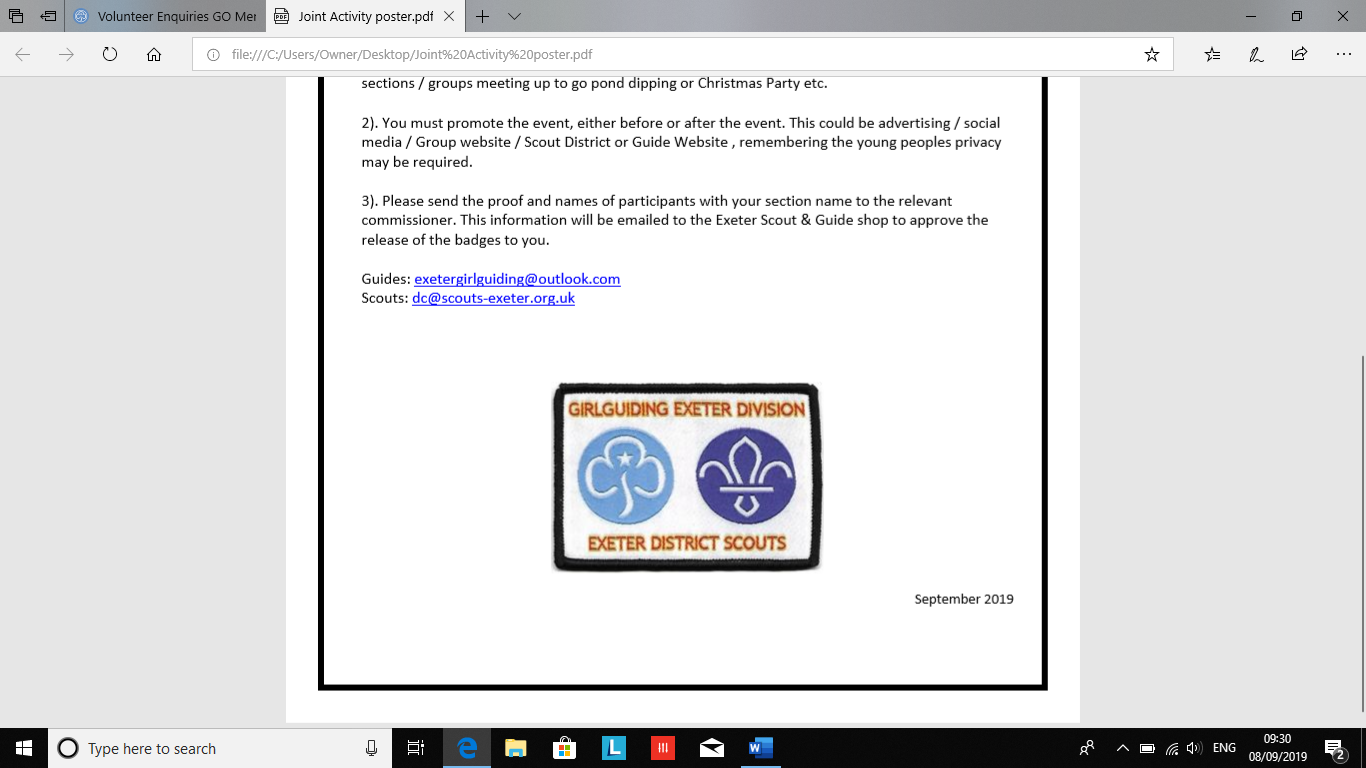 To take part in 3 joint Scouting / Guiding activities within one academic calendar year ( 1st September to 31st August). These must be a planned joint event, not just  where the other section are present. These could be a planned District / Division or County events but also could be 2 local sections / groups meeting up to go pond dipping or Christmas Party etc.  You must promote the event, either before or after the event. This could be advertising / social media / Group website / Scout District or Guide Website , remembering the young peoples privacy may be required. 123How was this done:Unit NameLeaderDistrict Number of badges required Date Commissioner ApprovedDate 